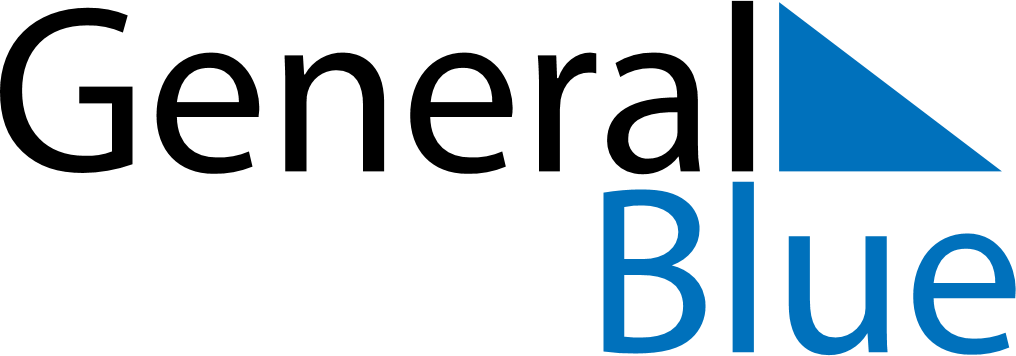 June 1737June 1737June 1737June 1737June 1737SundayMondayTuesdayWednesdayThursdayFridaySaturday123456789101112131415161718192021222324252627282930